Algebra OPFI 						                             Name: ______________________________U5 LT1/2 Group Review.LT 1:Determine if the ordered pair is a solution of the system of linear equations.Is the ordered pair is a solution of the system of linear equations?	1.	                            2.	   			       3.		4.			         5.	 	                                    6. 	                  7.				          8.	LT 2: Solve the following system of equations by graphing. 1.    			    2.    y = x + 8	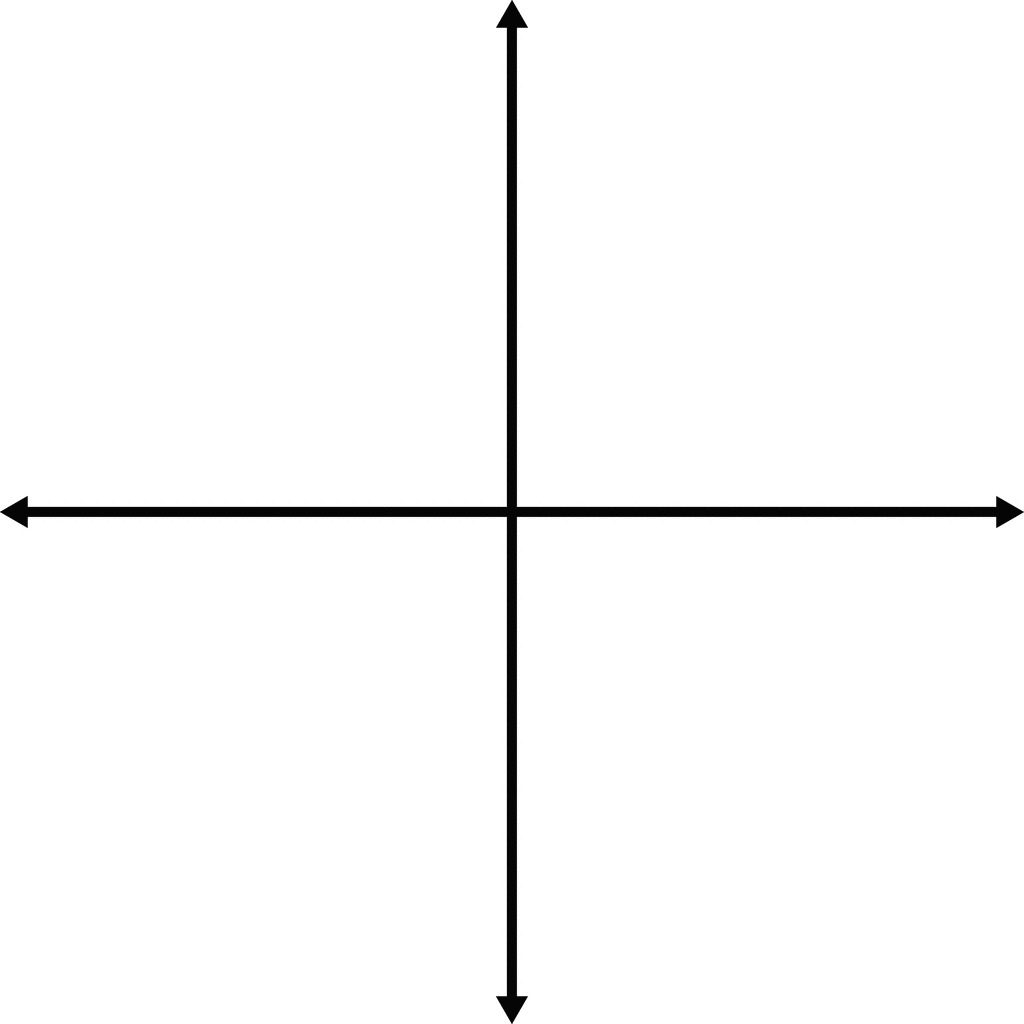        y = 		                     		       		Solution: ______________             					Solution: ______________3.    		   	4.    y = -x – 3  	       y = 		                     		       		Solution: ______________             					Solution: ______________5.    			      6.    y = -x + 4 	       y = 		                         		Solution: ______________             					Solution: ______________